              ҠАРАР                                                                    ПОСТАНОВЛЕНИЕ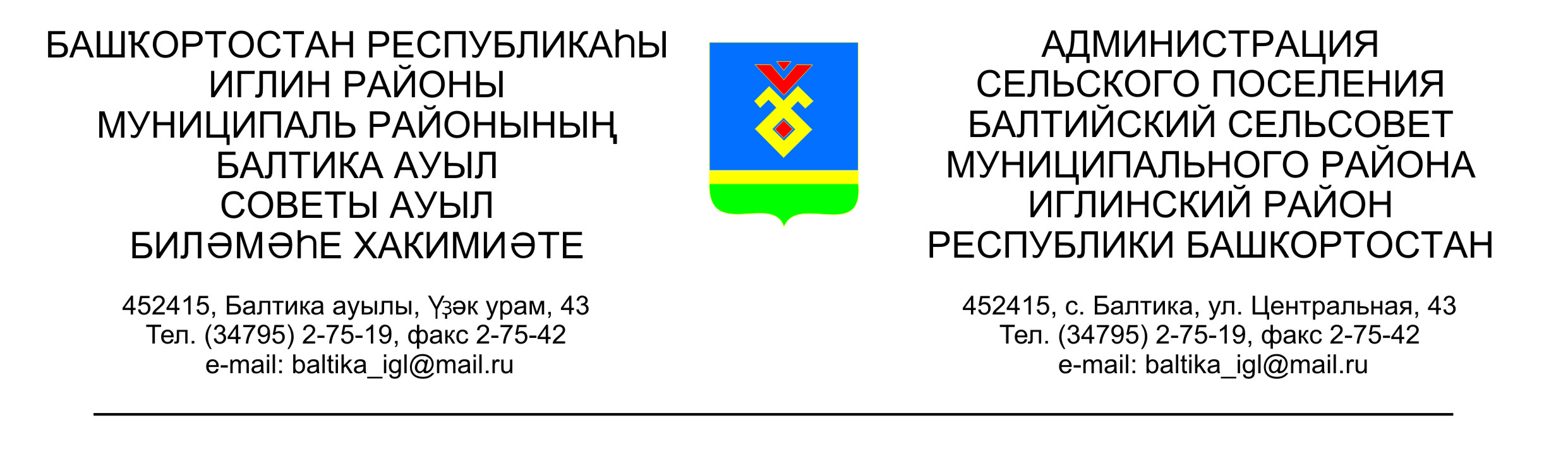 О внесении изменений в Муниципальную программу «Совершенствование работы органов местного самоуправления сельского поселения Балтийский сельсовет муниципального района Иглинский район Республики Башкортостан на 2016-2018 годы»                В целях обеспечения реализации программы в 2017 году1. Внести изменение в пункт 7 Паспорта  программы, в части объема финансирования по Программе в 2017 году, изложив его «2017 год в объеме 1 898 тысяч рублей» .2. Настоящее постановление опубликовать в сети общего доступа «Интернет» на официальном сайте администрации сельского поселения Балтийский сельсовет муниципального района Иглинский район Республики Башкортостан http://baltiysk.sp-iglino.ru/3. Контроль за исполнением настоящего постановления оставляю за собой. Глава сельского поселения                                              В.Н.Карунос       «23» январь 2017й. № 01-11«23» января 2017г. 